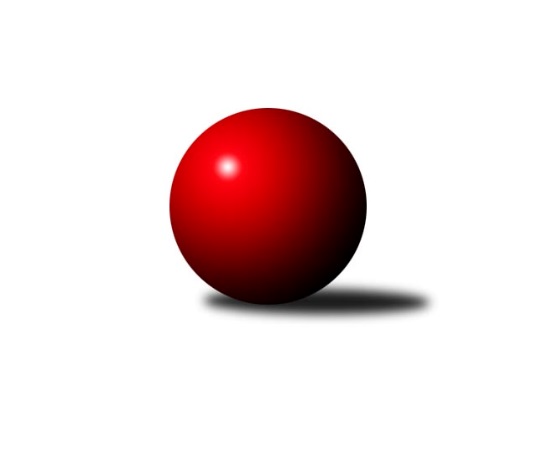 Č.4Ročník 2012/2013	23.5.2024 1. KLM 2012/2013Statistika 4. kolaTabulka družstev:		družstvo	záp	výh	rem	proh	skore	sety	průměr	body	plné	dorážka	chyby	1.	TJ Třebíč	4	4	0	0	23.0 : 9.0 	(51.5 : 44.5)	3427	8	2226	1201	11	2.	TJ Sokol Kolín	4	3	0	1	22.0 : 10.0 	(53.0 : 43.0)	3320	6	2182	1138	12.5	3.	SKK  Náchod	4	3	0	1	20.0 : 12.0 	(54.0 : 42.0)	3447	6	2221	1226	9.5	4.	TJ Spartak Přerov˝A˝	4	2	1	1	17.0 : 15.0 	(53.0 : 43.0)	3376	5	2256	1120	14.3	5.	TJ Jiskra Kovářská	4	2	1	1	17.0 : 15.0 	(50.0 : 46.0)	3292	5	2171	1121	21	6.	KK PSJ Jihlava	4	2	0	2	19.0 : 13.0 	(50.0 : 46.0)	3165	4	2082	1083	17.3	7.	TJ Centropen Dačice	4	2	0	2	15.0 : 17.0 	(49.5 : 46.5)	3322	4	2206	1116	14.5	8.	TJ Sokol Husovice	4	2	0	2	15.0 : 17.0 	(48.5 : 47.5)	3349	4	2196	1153	12.3	9.	SKK Svijany  Vrchlabí	4	1	0	3	13.0 : 19.0 	(45.5 : 50.5)	3399	2	2261	1137	13	10.	TJ Sokol KARE Luhačovice˝A˝	4	1	0	3	13.0 : 19.0 	(43.5 : 52.5)	3341	2	2204	1137	16.5	11.	KK Slavoj Praha	4	1	0	3	11.0 : 21.0 	(42.0 : 54.0)	3329	2	2202	1128	12.3	12.	TJ Valašské Meziříčí	4	0	0	4	7.0 : 25.0 	(35.5 : 60.5)	3347	0	2201	1146	15.8Tabulka doma:		družstvo	záp	výh	rem	proh	skore	sety	průměr	body	maximum	minimum	1.	TJ Sokol Kolín	3	3	0	0	19.0 : 5.0 	(41.5 : 30.5)	3367	6	3411	3344	2.	KK PSJ Jihlava	2	2	0	0	14.0 : 2.0 	(31.5 : 16.5)	3462	4	3468	3455	3.	TJ Třebíč	2	2	0	0	11.0 : 5.0 	(25.5 : 22.5)	3375	4	3441	3308	4.	TJ Jiskra Kovářská	2	2	0	0	10.0 : 6.0 	(28.0 : 20.0)	3345	4	3351	3339	5.	TJ Centropen Dačice	3	2	0	1	13.0 : 11.0 	(39.0 : 33.0)	3329	4	3360	3302	6.	TJ Spartak Přerov˝A˝	2	1	1	0	10.0 : 6.0 	(27.0 : 21.0)	3438	3	3455	3420	7.	TJ Sokol KARE Luhačovice˝A˝	1	1	0	0	7.0 : 1.0 	(14.0 : 10.0)	3468	2	3468	3468	8.	SKK  Náchod	1	1	0	0	6.0 : 2.0 	(15.5 : 8.5)	3565	2	3565	3565	9.	SKK Svijany  Vrchlabí	2	1	0	1	9.0 : 7.0 	(26.0 : 22.0)	3453	2	3455	3451	10.	TJ Sokol Husovice	2	1	0	1	8.0 : 8.0 	(25.5 : 22.5)	3333	2	3352	3313	11.	KK Slavoj Praha	2	1	0	1	7.0 : 9.0 	(22.0 : 26.0)	3348	2	3403	3292	12.	TJ Valašské Meziříčí	2	0	0	2	3.0 : 13.0 	(17.0 : 31.0)	3328	0	3346	3310Tabulka venku:		družstvo	záp	výh	rem	proh	skore	sety	průměr	body	maximum	minimum	1.	TJ Třebíč	2	2	0	0	12.0 : 4.0 	(26.0 : 22.0)	3454	4	3478	3429	2.	SKK  Náchod	3	2	0	1	14.0 : 10.0 	(38.5 : 33.5)	3408	4	3436	3362	3.	TJ Spartak Přerov˝A˝	2	1	0	1	7.0 : 9.0 	(26.0 : 22.0)	3345	2	3445	3245	4.	TJ Sokol Husovice	2	1	0	1	7.0 : 9.0 	(23.0 : 25.0)	3357	2	3392	3321	5.	TJ Jiskra Kovářská	2	0	1	1	7.0 : 9.0 	(22.0 : 26.0)	3266	1	3300	3231	6.	TJ Sokol Kolín	1	0	0	1	3.0 : 5.0 	(11.5 : 12.5)	3273	0	3273	3273	7.	TJ Centropen Dačice	1	0	0	1	2.0 : 6.0 	(10.5 : 13.5)	3314	0	3314	3314	8.	KK PSJ Jihlava	2	0	0	2	5.0 : 11.0 	(18.5 : 29.5)	3017	0	3307	2726	9.	KK Slavoj Praha	2	0	0	2	4.0 : 12.0 	(20.0 : 28.0)	3320	0	3348	3292	10.	SKK Svijany  Vrchlabí	2	0	0	2	4.0 : 12.0 	(19.5 : 28.5)	3372	0	3381	3362	11.	TJ Valašské Meziříčí	2	0	0	2	4.0 : 12.0 	(18.5 : 29.5)	3357	0	3427	3286	12.	TJ Sokol KARE Luhačovice˝A˝	3	0	0	3	6.0 : 18.0 	(29.5 : 42.5)	3298	0	3405	3173Tabulka podzimní části:		družstvo	záp	výh	rem	proh	skore	sety	průměr	body	doma	venku	1.	TJ Třebíč	4	4	0	0	23.0 : 9.0 	(51.5 : 44.5)	3427	8 	2 	0 	0 	2 	0 	0	2.	TJ Sokol Kolín	4	3	0	1	22.0 : 10.0 	(53.0 : 43.0)	3320	6 	3 	0 	0 	0 	0 	1	3.	SKK  Náchod	4	3	0	1	20.0 : 12.0 	(54.0 : 42.0)	3447	6 	1 	0 	0 	2 	0 	1	4.	TJ Spartak Přerov˝A˝	4	2	1	1	17.0 : 15.0 	(53.0 : 43.0)	3376	5 	1 	1 	0 	1 	0 	1	5.	TJ Jiskra Kovářská	4	2	1	1	17.0 : 15.0 	(50.0 : 46.0)	3292	5 	2 	0 	0 	0 	1 	1	6.	KK PSJ Jihlava	4	2	0	2	19.0 : 13.0 	(50.0 : 46.0)	3165	4 	2 	0 	0 	0 	0 	2	7.	TJ Centropen Dačice	4	2	0	2	15.0 : 17.0 	(49.5 : 46.5)	3322	4 	2 	0 	1 	0 	0 	1	8.	TJ Sokol Husovice	4	2	0	2	15.0 : 17.0 	(48.5 : 47.5)	3349	4 	1 	0 	1 	1 	0 	1	9.	SKK Svijany  Vrchlabí	4	1	0	3	13.0 : 19.0 	(45.5 : 50.5)	3399	2 	1 	0 	1 	0 	0 	2	10.	TJ Sokol KARE Luhačovice˝A˝	4	1	0	3	13.0 : 19.0 	(43.5 : 52.5)	3341	2 	1 	0 	0 	0 	0 	3	11.	KK Slavoj Praha	4	1	0	3	11.0 : 21.0 	(42.0 : 54.0)	3329	2 	1 	0 	1 	0 	0 	2	12.	TJ Valašské Meziříčí	4	0	0	4	7.0 : 25.0 	(35.5 : 60.5)	3347	0 	0 	0 	2 	0 	0 	2Tabulka jarní části:		družstvo	záp	výh	rem	proh	skore	sety	průměr	body	doma	venku	1.	TJ Centropen Dačice	0	0	0	0	0.0 : 0.0 	(0.0 : 0.0)	0	0 	0 	0 	0 	0 	0 	0 	2.	TJ Jiskra Kovářská	0	0	0	0	0.0 : 0.0 	(0.0 : 0.0)	0	0 	0 	0 	0 	0 	0 	0 	3.	KK Slavoj Praha	0	0	0	0	0.0 : 0.0 	(0.0 : 0.0)	0	0 	0 	0 	0 	0 	0 	0 	4.	SKK Svijany  Vrchlabí	0	0	0	0	0.0 : 0.0 	(0.0 : 0.0)	0	0 	0 	0 	0 	0 	0 	0 	5.	TJ Sokol Kolín	0	0	0	0	0.0 : 0.0 	(0.0 : 0.0)	0	0 	0 	0 	0 	0 	0 	0 	6.	TJ Sokol KARE Luhačovice˝A˝	0	0	0	0	0.0 : 0.0 	(0.0 : 0.0)	0	0 	0 	0 	0 	0 	0 	0 	7.	TJ Spartak Přerov˝A˝	0	0	0	0	0.0 : 0.0 	(0.0 : 0.0)	0	0 	0 	0 	0 	0 	0 	0 	8.	TJ Valašské Meziříčí	0	0	0	0	0.0 : 0.0 	(0.0 : 0.0)	0	0 	0 	0 	0 	0 	0 	0 	9.	SKK  Náchod	0	0	0	0	0.0 : 0.0 	(0.0 : 0.0)	0	0 	0 	0 	0 	0 	0 	0 	10.	KK PSJ Jihlava	0	0	0	0	0.0 : 0.0 	(0.0 : 0.0)	0	0 	0 	0 	0 	0 	0 	0 	11.	TJ Sokol Husovice	0	0	0	0	0.0 : 0.0 	(0.0 : 0.0)	0	0 	0 	0 	0 	0 	0 	0 	12.	TJ Třebíč	0	0	0	0	0.0 : 0.0 	(0.0 : 0.0)	0	0 	0 	0 	0 	0 	0 	0 Zisk bodů pro družstvo:		jméno hráče	družstvo	body	zápasy	v %	dílčí body	sety	v %	1.	Milan Blecha 	TJ Centropen Dačice 	4	/	4	(100%)	12	/	16	(75%)	2.	Robert Pevný 	TJ Třebíč 	4	/	4	(100%)	11.5	/	16	(72%)	3.	Daniel Braun 	KK PSJ Jihlava 	4	/	4	(100%)	11	/	16	(69%)	4.	Martin Pejčoch 	TJ Jiskra Kovářská 	3	/	3	(100%)	9	/	12	(75%)	5.	Karel Novák 	TJ Centropen Dačice 	3	/	3	(100%)	9	/	12	(75%)	6.	Vlastimil Bělíček 	TJ Spartak Přerov˝A˝ 	3	/	4	(75%)	14	/	16	(88%)	7.	Daniel Neumann 	SKK  Náchod 	3	/	4	(75%)	11	/	16	(69%)	8.	Jan Pelák 	TJ Sokol Kolín  	3	/	4	(75%)	11	/	16	(69%)	9.	Zdeněk Gartus 	KK Slavoj Praha 	3	/	4	(75%)	11	/	16	(69%)	10.	Michal Markus 	TJ Sokol KARE Luhačovice˝A˝ 	3	/	4	(75%)	10	/	16	(63%)	11.	Kamil Nestrojil 	TJ Třebíč 	3	/	4	(75%)	10	/	16	(63%)	12.	Vlado Žiško 	SKK Svijany  Vrchlabí 	3	/	4	(75%)	10	/	16	(63%)	13.	Zdeněk Vymazal 	TJ Sokol Husovice 	3	/	4	(75%)	10	/	16	(63%)	14.	Petr Benedikt 	KK PSJ Jihlava 	3	/	4	(75%)	9	/	16	(56%)	15.	Michal Rolf 	SKK Svijany  Vrchlabí 	3	/	4	(75%)	9	/	16	(56%)	16.	Jiří Mrlík 	TJ Sokol KARE Luhačovice˝A˝ 	3	/	4	(75%)	9	/	16	(56%)	17.	Jaroslav Hažva 	SKK  Náchod 	3	/	4	(75%)	9	/	16	(56%)	18.	Jiří Němec 	TJ Sokol Kolín  	3	/	4	(75%)	9	/	16	(56%)	19.	Martin Švorba 	TJ Sokol Kolín  	3	/	4	(75%)	9	/	16	(56%)	20.	Roman Weiss 	TJ Sokol Kolín  	3	/	4	(75%)	8.5	/	16	(53%)	21.	Jiří Radil 	TJ Sokol Husovice 	3	/	6	(50%)	12	/	24	(50%)	22.	David Junek 	TJ Jiskra Kovářská 	2	/	3	(67%)	8	/	12	(67%)	23.	Jiří Partl 	KK PSJ Jihlava 	2	/	3	(67%)	8	/	12	(67%)	24.	Jiří Kudela 	TJ Spartak Přerov˝A˝ 	2	/	3	(67%)	8	/	12	(67%)	25.	Vlastimil Zeman ml. ml.	TJ Jiskra Kovářská 	2	/	3	(67%)	7	/	12	(58%)	26.	Stanislav Tichý 	KK Slavoj Praha 	2	/	3	(67%)	7	/	12	(58%)	27.	Jiří Mikoláš 	TJ Třebíč 	2	/	3	(67%)	7	/	12	(58%)	28.	Tomáš Valík 	KK PSJ Jihlava 	2	/	3	(67%)	6.5	/	12	(54%)	29.	Dušan Ryba 	TJ Sokol Husovice 	2	/	3	(67%)	6	/	12	(50%)	30.	Jiří Hetych ml.	SKK  Náchod 	2	/	3	(67%)	6	/	12	(50%)	31.	Václav Rychtařík ml.	KK PSJ Jihlava 	2	/	3	(67%)	5.5	/	12	(46%)	32.	Stanislav Březina 	KK Slavoj Praha 	2	/	3	(67%)	5	/	12	(42%)	33.	Jindřich Lauer 	TJ Sokol Kolín  	2	/	3	(67%)	5	/	12	(42%)	34.	Milan Hrouda 	TJ Jiskra Kovářská 	2	/	3	(67%)	4.5	/	12	(38%)	35.	Petr Holý 	SKK  Náchod 	2	/	4	(50%)	9.5	/	16	(59%)	36.	Petr Dobeš ml.	TJ Třebíč 	2	/	4	(50%)	9	/	16	(56%)	37.	Libor Škoula 	TJ Sokol Husovice 	2	/	4	(50%)	9	/	16	(56%)	38.	Jiří Hendrych 	TJ Spartak Přerov˝A˝ 	2	/	4	(50%)	8.5	/	16	(53%)	39.	David Hobl 	SKK Svijany  Vrchlabí 	2	/	4	(50%)	8.5	/	16	(53%)	40.	Zdeněk Říha 	SKK Svijany  Vrchlabí 	2	/	4	(50%)	8	/	16	(50%)	41.	Karel Uhlíř 	TJ Třebíč 	2	/	4	(50%)	7	/	16	(44%)	42.	Václav Rypel 	TJ Třebíč 	2	/	4	(50%)	7	/	16	(44%)	43.	Roman Goldemund 	TJ Spartak Přerov˝A˝ 	2	/	4	(50%)	7	/	16	(44%)	44.	Radek Polách 	TJ Sokol KARE Luhačovice˝A˝ 	2	/	4	(50%)	7	/	16	(44%)	45.	Vladimír Výrek 	TJ Valašské Meziříčí 	2	/	4	(50%)	7	/	16	(44%)	46.	Radim Metelka 	TJ Valašské Meziříčí 	2	/	4	(50%)	7	/	16	(44%)	47.	Pavel Vymazal 	TJ Sokol Husovice 	1	/	1	(100%)	3	/	4	(75%)	48.	Petr Vojtíšek 	TJ Centropen Dačice 	1	/	1	(100%)	2	/	4	(50%)	49.	Roman Straka 	SKK  Náchod 	1	/	2	(50%)	5	/	8	(63%)	50.	Jaroslav Tejml 	TJ Jiskra Kovářská 	1	/	2	(50%)	4	/	8	(50%)	51.	Petr Dvořák 	TJ Jiskra Kovářská 	1	/	2	(50%)	4	/	8	(50%)	52.	Petr Pavelka ml 	TJ Spartak Přerov˝A˝ 	1	/	2	(50%)	3	/	8	(38%)	53.	Václav Mazur 	TJ Spartak Přerov˝A˝ 	1	/	3	(33%)	6.5	/	12	(54%)	54.	Tomáš Bártů 	TJ Centropen Dačice 	1	/	3	(33%)	6.5	/	12	(54%)	55.	Stanislav Partl 	KK PSJ Jihlava 	1	/	3	(33%)	6	/	12	(50%)	56.	Vlastimil Zeman st. 	TJ Jiskra Kovářská 	1	/	3	(33%)	5.5	/	12	(46%)	57.	Ladislav Beránek 	SKK  Náchod 	1	/	3	(33%)	5.5	/	12	(46%)	58.	Martin Kovář 	SKK  Náchod 	1	/	3	(33%)	5	/	12	(42%)	59.	Kamil Fiebinger 	SKK Svijany  Vrchlabí 	1	/	4	(25%)	8	/	16	(50%)	60.	Jiří Malínek 	TJ Centropen Dačice 	1	/	4	(25%)	7.5	/	16	(47%)	61.	Pavel Kubálek 	TJ Sokol KARE Luhačovice˝A˝ 	1	/	4	(25%)	7.5	/	16	(47%)	62.	Robert Petera 	TJ Sokol Kolín  	1	/	4	(25%)	7.5	/	16	(47%)	63.	Tomáš Cabák 	TJ Valašské Meziříčí 	1	/	4	(25%)	7	/	16	(44%)	64.	Milan Kabelka 	TJ Centropen Dačice 	1	/	4	(25%)	7	/	16	(44%)	65.	Jiří Bartoníček 	KK Slavoj Praha 	1	/	4	(25%)	7	/	16	(44%)	66.	Martin Kozel st.	KK Slavoj Praha 	1	/	4	(25%)	6	/	16	(38%)	67.	David Volek 	TJ Valašské Meziříčí 	1	/	4	(25%)	5.5	/	16	(34%)	68.	Jiří Kudláček 	TJ Sokol KARE Luhačovice˝A˝ 	1	/	4	(25%)	5	/	16	(31%)	69.	Luboš Gassmann 	TJ Valašské Meziříčí 	1	/	4	(25%)	5	/	16	(31%)	70.	Jiří Staněk 	TJ Sokol KARE Luhačovice˝A˝ 	1	/	4	(25%)	5	/	16	(31%)	71.	Jiří Divila ml. 	TJ Spartak Přerov˝A˝ 	0	/	1	(0%)	2	/	4	(50%)	72.	Ondřej Topič 	TJ Valašské Meziříčí 	0	/	1	(0%)	1	/	4	(25%)	73.	Dalibor Tuček 	TJ Valašské Meziříčí 	0	/	1	(0%)	1	/	4	(25%)	74.	Michal Juroška 	TJ Valašské Meziříčí 	0	/	1	(0%)	0	/	4	(0%)	75.	Jakub Zdražil 	KK PSJ Jihlava 	0	/	2	(0%)	4	/	8	(50%)	76.	Petr Žahourek 	TJ Centropen Dačice 	0	/	2	(0%)	2	/	8	(25%)	77.	Jan Machálek st.	TJ Sokol Husovice 	0	/	2	(0%)	2	/	8	(25%)	78.	Arnošt Werschall 	TJ Jiskra Kovářská 	0	/	2	(0%)	1	/	8	(13%)	79.	Petr Pavlík 	KK Slavoj Praha 	0	/	2	(0%)	1	/	8	(13%)	80.	Jiří Axman ml. ml.	TJ Sokol Husovice 	0	/	3	(0%)	4.5	/	12	(38%)	81.	Jakub Pleban 	TJ Spartak Přerov˝A˝ 	0	/	3	(0%)	4	/	12	(33%)	82.	Václav Zajíc 	TJ Centropen Dačice 	0	/	3	(0%)	3.5	/	12	(29%)	83.	Anton Stašák 	KK Slavoj Praha 	0	/	4	(0%)	5	/	16	(31%)	84.	Pavel Nežádal 	SKK Svijany  Vrchlabí 	0	/	4	(0%)	2	/	16	(13%)Průměry na kuželnách:		kuželna	průměr	plné	dorážka	chyby	výkon na hráče	1.	SKK Nachod, 1-4	3485	2250	1235	9.0	(580.8)	2.	Vrchlabí, 1-4	3455	2245	1210	9.5	(575.8)	3.	KK PSJ Jihlava, 1-4	3432	2249	1183	17.3	(572.1)	4.	TJ Sokol Luhačovice, 1-4	3408	2249	1159	12.5	(568.0)	5.	TJ Valašské Meziříčí, 1-4	3382	2235	1147	13.3	(563.8)	6.	TJ Spartak Přerov, 1-6	3372	2223	1148	17.3	(562.0)	7.	KK Slavia Praha, 1-4	3370	2220	1150	10.3	(561.8)	8.	TJ Centropen Dačice, 1-4	3326	2205	1121	14.5	(554.4)	9.	TJ Sokol Kolín, 1-4	3325	2181	1144	13.0	(554.3)	10.	TJ Třebíč, 1-4	3324	2181	1142	15.8	(554.0)	11.	TJ Sokol Husovice, 1-4	3300	2177	1122	16.0	(550.0)	12.	Kuželna Golf Club, 1-4	3177	2111	1065	18.5	(529.5)Nejlepší výkony na kuželnách:SKK Nachod, 1-4SKK  Náchod	3565	3. kolo	Petr Holý 	SKK  Náchod	633	3. koloTJ Sokol KARE Luhačovice˝A˝	3405	3. kolo	Daniel Neumann 	SKK  Náchod	622	3. kolo		. kolo	Michal Markus 	TJ Sokol KARE Luhačovice˝A˝	604	3. kolo		. kolo	Jaroslav Hažva 	SKK  Náchod	598	3. kolo		. kolo	Roman Straka 	SKK  Náchod	588	3. kolo		. kolo	Jiří Mrlík 	TJ Sokol KARE Luhačovice˝A˝	579	3. kolo		. kolo	Jiří Staněk 	TJ Sokol KARE Luhačovice˝A˝	572	3. kolo		. kolo	Jiří Kudláček 	TJ Sokol KARE Luhačovice˝A˝	570	3. kolo		. kolo	Ladislav Beránek 	SKK  Náchod	562	3. kolo		. kolo	Jiří Hetych ml.	SKK  Náchod	562	3. koloVrchlabí, 1-4TJ Třebíč	3478	2. kolo	David Hobl 	SKK Svijany  Vrchlabí	622	2. koloSKK Svijany  Vrchlabí	3455	2. kolo	Robert Pevný 	TJ Třebíč	610	2. koloSKK Svijany  Vrchlabí	3451	4. kolo	Michal Rolf 	SKK Svijany  Vrchlabí	608	4. koloSKK  Náchod	3436	4. kolo	David Hobl 	SKK Svijany  Vrchlabí	594	4. kolo		. kolo	Jaroslav Hažva 	SKK  Náchod	594	4. kolo		. kolo	Václav Rypel 	TJ Třebíč	591	2. kolo		. kolo	Kamil Nestrojil 	TJ Třebíč	591	2. kolo		. kolo	Michal Rolf 	SKK Svijany  Vrchlabí	586	2. kolo		. kolo	Zdeněk Říha 	SKK Svijany  Vrchlabí	584	2. kolo		. kolo	Petr Holý 	SKK  Náchod	584	4. koloKK PSJ Jihlava, 1-4KK PSJ Jihlava	3468	3. kolo	Tomáš Valík 	KK PSJ Jihlava	624	1. koloKK PSJ Jihlava	3455	1. kolo	Tomáš Valík 	KK PSJ Jihlava	600	3. koloTJ Valašské Meziříčí	3427	3. kolo	Michal Rolf 	SKK Svijany  Vrchlabí	599	1. koloSKK Svijany  Vrchlabí	3381	1. kolo	Daniel Braun 	KK PSJ Jihlava	595	3. kolo		. kolo	David Hobl 	SKK Svijany  Vrchlabí	594	1. kolo		. kolo	Václav Rychtařík ml.	KK PSJ Jihlava	592	3. kolo		. kolo	Václav Rychtařík ml.	KK PSJ Jihlava	591	1. kolo		. kolo	Radim Metelka 	TJ Valašské Meziříčí	581	3. kolo		. kolo	Luboš Gassmann 	TJ Valašské Meziříčí	577	3. kolo		. kolo	Vladimír Výrek 	TJ Valašské Meziříčí	576	3. koloTJ Sokol Luhačovice, 1-4TJ Sokol KARE Luhačovice˝A˝	3468	2. kolo	Jiří Staněk 	TJ Sokol KARE Luhačovice˝A˝	616	2. koloKK Slavoj Praha	3348	2. kolo	Zdeněk Gartus 	KK Slavoj Praha	611	2. kolo		. kolo	Pavel Kubálek 	TJ Sokol KARE Luhačovice˝A˝	602	2. kolo		. kolo	Radek Polách 	TJ Sokol KARE Luhačovice˝A˝	581	2. kolo		. kolo	Michal Markus 	TJ Sokol KARE Luhačovice˝A˝	578	2. kolo		. kolo	Martin Kozel st.	KK Slavoj Praha	577	2. kolo		. kolo	Anton Stašák 	KK Slavoj Praha	567	2. kolo		. kolo	Jiří Mrlík 	TJ Sokol KARE Luhačovice˝A˝	566	2. kolo		. kolo	Stanislav Březina 	KK Slavoj Praha	544	2. kolo		. kolo	Stanislav Tichý 	KK Slavoj Praha	542	2. koloTJ Valašské Meziříčí, 1-4TJ Spartak Přerov˝A˝	3445	2. kolo	Roman Goldemund 	TJ Spartak Přerov˝A˝	598	2. koloTJ Třebíč	3429	4. kolo	Vlastimil Bělíček 	TJ Spartak Přerov˝A˝	589	2. koloTJ Valašské Meziříčí	3346	4. kolo	Petr Dobeš ml.	TJ Třebíč	584	4. koloTJ Valašské Meziříčí	3310	2. kolo	Robert Pevný 	TJ Třebíč	582	4. kolo		. kolo	Luboš Gassmann 	TJ Valašské Meziříčí	582	2. kolo		. kolo	Kamil Nestrojil 	TJ Třebíč	580	4. kolo		. kolo	Jiří Kudela 	TJ Spartak Přerov˝A˝	573	2. kolo		. kolo	Radim Metelka 	TJ Valašské Meziříčí	572	2. kolo		. kolo	Jiří Hendrych 	TJ Spartak Přerov˝A˝	571	2. kolo		. kolo	Václav Rypel 	TJ Třebíč	571	4. koloTJ Spartak Přerov, 1-6TJ Spartak Přerov˝A˝	3455	3. kolo	Vlastimil Bělíček 	TJ Spartak Přerov˝A˝	619	1. koloTJ Spartak Přerov˝A˝	3420	1. kolo	Milan Blecha 	TJ Centropen Dačice	613	3. koloTJ Centropen Dačice	3314	3. kolo	Vlastimil Bělíček 	TJ Spartak Přerov˝A˝	609	3. koloTJ Jiskra Kovářská	3300	1. kolo	Václav Mazur 	TJ Spartak Přerov˝A˝	601	3. kolo		. kolo	Václav Mazur 	TJ Spartak Přerov˝A˝	585	1. kolo		. kolo	Milan Hrouda 	TJ Jiskra Kovářská	573	1. kolo		. kolo	Vlastimil Zeman ml. ml.	TJ Jiskra Kovářská	573	1. kolo		. kolo	Jiří Hendrych 	TJ Spartak Přerov˝A˝	572	3. kolo		. kolo	David Junek 	TJ Jiskra Kovářská	569	1. kolo		. kolo	Jakub Pleban 	TJ Spartak Přerov˝A˝	567	1. koloKK Slavia Praha, 1-4SKK  Náchod	3425	1. kolo	Jaroslav Hažva 	SKK  Náchod	599	1. koloKK Slavoj Praha	3403	3. kolo	Zdeněk Gartus 	KK Slavoj Praha	598	3. koloSKK Svijany  Vrchlabí	3362	3. kolo	Petr Holý 	SKK  Náchod	586	1. koloKK Slavoj Praha	3292	1. kolo	Daniel Neumann 	SKK  Náchod	585	1. kolo		. kolo	Zdeněk Říha 	SKK Svijany  Vrchlabí	584	3. kolo		. kolo	Stanislav Březina 	KK Slavoj Praha	576	3. kolo		. kolo	Michal Rolf 	SKK Svijany  Vrchlabí	573	3. kolo		. kolo	Stanislav Březina 	KK Slavoj Praha	572	1. kolo		. kolo	David Hobl 	SKK Svijany  Vrchlabí	571	3. kolo		. kolo	Martin Kozel st.	KK Slavoj Praha	567	1. koloTJ Centropen Dačice, 1-4TJ Sokol Husovice	3392	1. kolo	Jiří Radil 	TJ Sokol Husovice	586	1. koloTJ Centropen Dačice	3360	4. kolo	Dušan Ryba 	TJ Sokol Husovice	584	1. koloTJ Centropen Dačice	3326	1. kolo	Karel Novák 	TJ Centropen Dačice	583	2. koloKK PSJ Jihlava	3307	4. kolo	Karel Novák 	TJ Centropen Dačice	583	1. koloTJ Centropen Dačice	3302	2. kolo	Jiří Němec 	TJ Sokol Kolín 	581	2. koloTJ Sokol Kolín 	3273	2. kolo	Jiří Malínek 	TJ Centropen Dačice	579	4. kolo		. kolo	Daniel Braun 	KK PSJ Jihlava	577	4. kolo		. kolo	Libor Škoula 	TJ Sokol Husovice	573	1. kolo		. kolo	Stanislav Partl 	KK PSJ Jihlava	573	4. kolo		. kolo	Václav Zajíc 	TJ Centropen Dačice	570	1. koloTJ Sokol Kolín, 1-4TJ Sokol Kolín 	3411	3. kolo	Jan Pelák 	TJ Sokol Kolín 	602	3. koloTJ Sokol Kolín 	3346	1. kolo	Martin Švorba 	TJ Sokol Kolín 	596	1. koloTJ Sokol Kolín 	3344	4. kolo	Jan Pelák 	TJ Sokol Kolín 	586	4. koloTJ Sokol Husovice	3321	3. kolo	Martin Švorba 	TJ Sokol Kolín 	585	3. koloTJ Valašské Meziříčí	3286	1. kolo	Martin Švorba 	TJ Sokol Kolín 	583	4. koloTJ Spartak Přerov˝A˝	3245	4. kolo	Jiří Němec 	TJ Sokol Kolín 	580	3. kolo		. kolo	Radim Metelka 	TJ Valašské Meziříčí	575	1. kolo		. kolo	Jiří Kudela 	TJ Spartak Přerov˝A˝	573	4. kolo		. kolo	Jan Pelák 	TJ Sokol Kolín 	571	1. kolo		. kolo	Roman Weiss 	TJ Sokol Kolín 	570	1. koloTJ Třebíč, 1-4TJ Třebíč	3441	1. kolo	Petr Dobeš ml.	TJ Třebíč	599	1. koloTJ Sokol KARE Luhačovice˝A˝	3316	1. kolo	Kamil Nestrojil 	TJ Třebíč	592	3. koloTJ Třebíč	3308	3. kolo	Kamil Nestrojil 	TJ Třebíč	587	1. koloTJ Jiskra Kovářská	3231	3. kolo	Jaroslav Tejml 	TJ Jiskra Kovářská	587	3. kolo		. kolo	Karel Uhlíř 	TJ Třebíč	585	1. kolo		. kolo	Robert Pevný 	TJ Třebíč	584	3. kolo		. kolo	Robert Pevný 	TJ Třebíč	569	1. kolo		. kolo	Michal Markus 	TJ Sokol KARE Luhačovice˝A˝	567	1. kolo		. kolo	Martin Pejčoch 	TJ Jiskra Kovářská	563	3. kolo		. kolo	Radek Polách 	TJ Sokol KARE Luhačovice˝A˝	562	1. koloTJ Sokol Husovice, 1-4SKK  Náchod	3362	2. kolo	Zdeněk Vymazal 	TJ Sokol Husovice	597	2. koloTJ Sokol Husovice	3352	2. kolo	Roman Straka 	SKK  Náchod	592	2. koloTJ Sokol Husovice	3313	4. kolo	Zdeněk Vymazal 	TJ Sokol Husovice	584	4. koloTJ Sokol KARE Luhačovice˝A˝	3173	4. kolo	Michal Markus 	TJ Sokol KARE Luhačovice˝A˝	580	4. kolo		. kolo	Jiří Radil 	TJ Sokol Husovice	573	4. kolo		. kolo	Jaroslav Hažva 	SKK  Náchod	569	2. kolo		. kolo	Jiří Radil 	TJ Sokol Husovice	567	2. kolo		. kolo	Daniel Neumann 	SKK  Náchod	564	2. kolo		. kolo	Jiří Radil 	TJ Sokol Husovice	562	2. kolo		. kolo	Jiří Mrlík 	TJ Sokol KARE Luhačovice˝A˝	560	4. koloKuželna Golf Club, 1-4TJ Jiskra Kovářská	3351	4. kolo	Martin Pejčoch 	TJ Jiskra Kovářská	593	4. koloTJ Jiskra Kovářská	3339	2. kolo	Petr Benedikt 	KK PSJ Jihlava	579	2. koloKK Slavoj Praha	3292	4. kolo	Vlastimil Zeman ml. ml.	TJ Jiskra Kovářská	578	2. koloKK PSJ Jihlava	2726	2. kolo	David Junek 	TJ Jiskra Kovářská	575	4. kolo		. kolo	Daniel Braun 	KK PSJ Jihlava	571	2. kolo		. kolo	Stanislav Tichý 	KK Slavoj Praha	570	4. kolo		. kolo	Petr Dvořák 	TJ Jiskra Kovářská	564	2. kolo		. kolo	Zdeněk Gartus 	KK Slavoj Praha	563	4. kolo		. kolo	Vlastimil Zeman st. 	TJ Jiskra Kovářská	559	4. kolo		. kolo	Martin Kozel st.	KK Slavoj Praha	556	4. koloČetnost výsledků:	7.0 : 1.0	5x	6.0 : 2.0	6x	5.0 : 3.0	6x	4.0 : 4.0	1x	3.0 : 5.0	1x	2.0 : 6.0	4x	1.0 : 7.0	1x